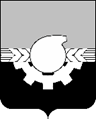 АДМИНИСТРАЦИЯ ГОРОДА КЕМЕРОВОПОСТАНОВЛЕНИЕ от 06.11.2020 № 3187Об изъятии земельного участка и жилых помещений в многоквартирном доме по адресу: улица Луганская, 10,для муниципальных нуждВ соответствии со статьями 279, 281 Гражданского кодекса Российской Федерации, статьей 49, Главой VII Земельного кодекса Российской Федерации, статьей 32 Жилищного кодекса Российской Федерации, статьей 16 Федерального закона от 06.10.2003 № 131-ФЗ «Об общих принципах организации местного самоуправления в Российской Федерации», статьей 11 Устава города Кемерово, в целях сноса многоквартирного жилого дома по адресу: Российская Федерация, Кемеровская область, город Кемерово, улица Луганская, 10, признанного аварийным и подлежащим сносу постановлением администрации города Кемерово от 12.12.2016 № 3142:1. Изъять для муниципальных нужд города Кемерово объекты недвижимого имущества согласно приложению к настоящему постановлению.2. Комитету по жилищным вопросам администрации города Кемерово (Н.В.Ильина) в течение десяти дней со дня принятия настоящего постановления направить его копии собственникам объектов недвижимого имущества, указанных в приложении к настоящему постановлению, и в Управление Федеральной службы государственной регистрации, кадастра и картографии по Кемеровской области.3. Комитету по работе со средствами массовой информации (Т.В.Щавина) в течение десяти дней со дня принятия обеспечить официальное опубликование настоящего постановления. 4. Контроль за исполнением настоящего постановления возложить на первого заместителя Главы города Д.В. Анисимова.Глава города                                                                                 И.В. Середюк                                                                           ПРИЛОЖЕНИЕк постановлению администрации                                                                            города Кемерово                                                                          от 06.11.2020 № 3187Переченьобъектов недвижимого имущества, подлежащих изъятию для муниципальных нужд № п/пАдреса земельного участка и жилых помещений, подлежащих изъятиюОбъекты недвижимого имущества, подлежащие изъятию (земельный участок/жилое помещение)1г. Кемерово, ул. Луганская, 10земельный участок с кадастровым № 42:24:0401034:889, площадью 792 кв.м2г. Кемерово, ул. Луганская, д. 10, кв.2 жилое помещение с кадастровым № 42:24:0401033:341 общей площадью 79,1 кв.м 3г. Кемерово, ул. Луганская, д. 10, кв.3 жилое помещение с кадастровым № 42:24:0401033:433 общей площадью 63,2 кв.м 4г. Кемерово, ул. Луганская, д. 10, кв.4 жилое помещение с кадастровым № 42:24:0401033:339 общей площадью 69,7 кв.м 5г. Кемерово, ул. Луганская, д. 10, кв.6 жилое помещение с кадастровым № 42:24:0401033:342 общей площадью 69 кв.м 6г. Кемерово, ул. Луганская, д. 10, кв.7 жилое помещение с кадастровым № 42:24:0401033:249 общей площадью 61,9 кв.м  № п/пАдреса земельного участка и жилых помещений, подлежащих изъятиюОбъекты недвижимого имущества, подлежащие изъятию (земельный участок/жилое помещение)7г. Кемерово, ул. Луганская, д. 10, кв.9 жилое помещение с кадастровым № 42:24:0401033:336 общей площадью 63,1 кв.м 8г. Кемерово, ул. Луганская, д. 10, кв.10 жилое помещение с кадастровым № 42:24:0401033:340 общей площадью 68 кв.м 9г. Кемерово, ул. Луганская, д. 10, кв.11/1 жилое помещение с кадастровым № 42:24:0401033:337 общей площадью 36,3 кв.м 10г. Кемерово, ул. Луганская, д. 10, кв.11/2 жилое помещение с кадастровым № 42:24:0401033:434 общей площадью 34 кв.м 11г. Кемерово, ул. Луганская, д. 10, к.12 жилое помещение с кадастровым № 42:24:0401033:450 общей площадью 17,9 кв.м 